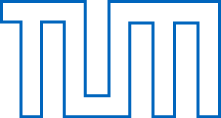 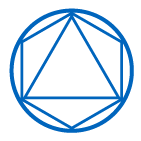 Bewerbung für das Buddy-Programm der Fakultät für MathematikIch möchte gerne Buddy für einen Austauschstudenten oder internationalen Vollzeitstudenten werden:Nachname, Vorname: ___________________________________________________________Geburtsdatum: _______________________ E-Mail: ___________________________________Studiengang (z.B. B.Sc. Mathematik): _______________________________________________Nebenfach:________________________________________  Aktuelles Fachsemester: _______ Sprachkenntnisse und –level:  ___________________________________________________________________________________________________________________________________Gewünschte Partnerregion oder Sprache: ____________________________________________Verfügbarkeit:  O  ganzes akademisches Jahr 20__/__	   O nur WS 20__/__   	O  nur SS 20__(Haupt-) Studienstandort: 	O Garching-Forschungszentrum		O  Garching-HochbrückO	Ich bin nicht damit einverstanden, dass meine E-Mail-Adresse im Rahmen des Buddy-Programms weitergegeben wirdPersönliches (Hobbies, Interessen, Sport,  Auslandserfahrungen, geplante Auslandsaufenthalte etc.):________________________________________________________________________________________________________________________________________________________________________________________________________________________________________________________________________________________________________________________________________________________________________________________________________________________________________________________________________________________________________________________________________________________________________________________________________________________________________________________________________________________________________________________________________________